Arbeidsplan for 6.steget, veke 13
Her ser du ein oversikt over kva fag du skal arbeide med.
Lenger nede i dokumentet står det det kva du skal gjere og kor du skal arbeide i dei ulike faga. Planen for denne veka består av to gode arbeidsøkter (ca 1,5 time pr. økt) + litt fysisk aktivitet kvar dag og eit par vekelekser. Vekeleksene kan du gjere når det passar deg. Håper alle held seg friske 
Ikkje nøl med å ta kontakt! 😊 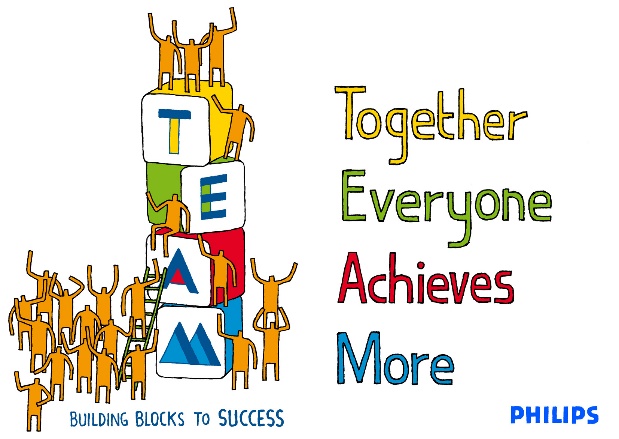 Trine: 48 22 34 37 Helga: 90 27 79 80 ØktMåndagTysdagOnsdagTorsdagFredag1NorskEngelskMatteNaturfagMat og helseEngelskMatte2MatteSamf.fagKRLESamf.fagNorskSamf.fagNorskSamf.fagNorskSamf.fagFysisk aktivitet
 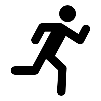 
Ei økt med fysisk aktivitet kvar dag. 

Sjå under kva som skal gjerast på dei enkelte dagane. 
Ei økt med fysisk aktivitet kvar dag. 

Sjå under kva som skal gjerast på dei enkelte dagane. 
Ei økt med fysisk aktivitet kvar dag. 

Sjå under kva som skal gjerast på dei enkelte dagane. 
Ei økt med fysisk aktivitet kvar dag. 

Sjå under kva som skal gjerast på dei enkelte dagane. 
Ei økt med fysisk aktivitet kvar dag. 

Sjå under kva som skal gjerast på dei enkelte dagane. VekearbeidKom i gang med dette så fort som mogleg slik at du har oversikt over kva som skal vere ferdig til fredag  Kom i gang med dette så fort som mogleg slik at du har oversikt over kva som skal vere ferdig til fredag  Kom i gang med dette så fort som mogleg slik at du har oversikt over kva som skal vere ferdig til fredag  Kom i gang med dette så fort som mogleg slik at du har oversikt over kva som skal vere ferdig til fredag  Hugs å levere! Viktig
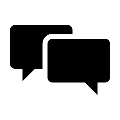 Vi tek i bruk  «Teams» i Microsoft Office. Der kan de sende oss direktemeldingar i chatten når som helst eller ringe oss gratis over nettet.
Gå i «Teams» (Microsoft Office)à trykk på «Team» àInformasjon 6A eller 6B 19/20 à «Filer». Her kan de finne dokument og forklaringar, MEN det er ikkje her de skal levere. Denne veka brukar vi ikkje fronter, vi leverer i One Note. Følg forklaringane i planen under kvart fag. Vi tek i bruk  «Teams» i Microsoft Office. Der kan de sende oss direktemeldingar i chatten når som helst eller ringe oss gratis over nettet.
Gå i «Teams» (Microsoft Office)à trykk på «Team» àInformasjon 6A eller 6B 19/20 à «Filer». Her kan de finne dokument og forklaringar, MEN det er ikkje her de skal levere. Denne veka brukar vi ikkje fronter, vi leverer i One Note. Følg forklaringane i planen under kvart fag. Vi tek i bruk  «Teams» i Microsoft Office. Der kan de sende oss direktemeldingar i chatten når som helst eller ringe oss gratis over nettet.
Gå i «Teams» (Microsoft Office)à trykk på «Team» àInformasjon 6A eller 6B 19/20 à «Filer». Her kan de finne dokument og forklaringar, MEN det er ikkje her de skal levere. Denne veka brukar vi ikkje fronter, vi leverer i One Note. Følg forklaringane i planen under kvart fag. Vi tek i bruk  «Teams» i Microsoft Office. Der kan de sende oss direktemeldingar i chatten når som helst eller ringe oss gratis over nettet.
Gå i «Teams» (Microsoft Office)à trykk på «Team» àInformasjon 6A eller 6B 19/20 à «Filer». Her kan de finne dokument og forklaringar, MEN det er ikkje her de skal levere. Denne veka brukar vi ikkje fronter, vi leverer i One Note. Følg forklaringane i planen under kvart fag. Vi tek i bruk  «Teams» i Microsoft Office. Der kan de sende oss direktemeldingar i chatten når som helst eller ringe oss gratis over nettet.
Gå i «Teams» (Microsoft Office)à trykk på «Team» àInformasjon 6A eller 6B 19/20 à «Filer». Her kan de finne dokument og forklaringar, MEN det er ikkje her de skal levere. Denne veka brukar vi ikkje fronter, vi leverer i One Note. Følg forklaringane i planen under kvart fag. VekearbeidVekearbeidMat og helseOnsdag 25.mars – 20 er den nasjonale VAFFELDAGEN. Då skal du lage vafler til familien din. Sjå oppgåve og link i OneNote Mat og helse Innhaldsbibliotek Vaffeldagen 25.mars - 20Mattedrill Sjå OneNote  Matte 6A eller 6B  Innhaldsbibliotek  Mattedrill veke 13. Denne skal vere ferdig fredag 27. Mars.NorskNorskNorskDag + økt:  Plan for økta: Mål for faget: Måndag 1.øktLesing: Les i 45 minuttBruk denne linken Lesemeister  à logg inn med feide til høgre på sida à trykk på bokhylle. Her får du ulike val: sjanger, nivå, utval, målform, lyd, quiz. Du kan sjølv velje under desse fanene, men i norsk skal du velje NYNORSK. Prøv deg litt fram, grønt nivå er lettaste bøkene. Når du trykkjer på dei ulike vala vil talet på bøker i bokhylla endre seg. Trykk på boka du vil lese og set i gang å lese. 
Kontaktlærar vil få fram kva bok du les i og kor lenge du har lese. Bli ein betre lesar
Auke tempo og betra forståing.Bli glad i å lese.Bli ein betre skrivar. Onsdag 2.øktTeiknsetjingZeppelin språkbok side 120 – 123. Les godt side 120 – 122. Lær godt dei 3 oppslaga på side 122.
Utfordring 1: Gjer oppg. 1 og 2 side 123.
Utfordring.2: Gjer oppg 1, 2 og 3 side 123.Du skal svare på oppgåvene i skriveboka di. Kunne bruke komma, spørjeteikn og utropsteikn på rett måte.Torsdag 2.øktLogg – skrivingSjå informasjon under «Innhaldsbibliotek» i OneNote Norsk, 6A eller 6B à Logg veke 13Kunne vurdere deg sjølv og uttrykkje meiningar, opplevingar og kjenslerFredag 2.øktLesing: Les i 45 minBruk linken Lesemeister logg inn med feide til høgre på sida  trykk på bokhylleHald fram der du er. Skriv om boka / bøkene du har lese denne veka i One Note à Norsk 6A / 6B à «heimearbeid» à Legg til eit dokument som du kallar Lesemester veke 13Bli ein betre lesarAuke tempo og betra forståing.Bli glad i å lese.Bli ein betre skrivarMatteMatteMatteDag + økt:  Plan for økta: Mål for faget: Måndag 
2.Økt Sjå informasjon under «Innholdsbibliotek» 
 Måndag 23. Mars i OneNote. Kunne tolke og løyse tekstoppgåver. Addere og subtrahere med fleirsifra tal med oppstilte metodar.Tysdag1.ØktSjå informasjon under «Innholdsbibliotek» 
 Tysdag 24.Mars i OneNote.Arbeid 30 min på Multi Smart Øving.Kunne tolke og løyse tekstoppgåver.Multiplisere eit einsifra tal med to- og tresifra tal. Fredag 
1. ØktSjå informasjon under «Innholdsbibliotek» 
 Fredag 27. Mars i OneNote.Kunne tolke og løyse tekstoppgåverKunne løyse oppgåver med brøkdelar av vekt Gjere ferdig «Mattedrill»EngelskEngelskEngelskDag + økt:  Plan for økta: Mål for faget: Tysdag1.øktUtfordring 1: Les s. 136 og 137 i Textbook. Gå så til nettsida: StairsOnline6  Chapters  Chapter 5 The bookcase  Step 1  The Invisible Boy 1.Utfordring 2: Les s. 138 og 139 i Textbook. Gå så til nettsida: StairsOnline6  Chapters  Chapter 5 The bookcase  Step 2 The Invisible Boy 2.Utfordring 3: Les s. 144 og 147 i Textbook. Gå så til nettsida: StairsOnline6 – Chapters – Chapter 5 The bookcase - Step 3 – The Invisible Boy 3.Vel mellom utfordring 1, 2 eller 3. Det er kun teksten i utfordring 3, som er heilt ny.Kunne lese og forstå ein engelsk tekst.Kunne bruke ei digital nettside til å gjere oppgåver til leseteksten.Torsdag1.øktTextbook: 
Les s. 120 om personlege pronomen. Gå så til nettsida: StairsOnline6  Grammar  Pronouns  Step 1. Du kan og gjerne gjere Step 2 og 3.Uregelrette verb:
Come, cost og creep. 
Gjer arket som ligg i Fronter, i engelskmappa.Kunne og bruke engelske personlege pronomen.
I = egYou = duHe = hanShe= hoIt = den/detWe= viYou = deThey= deiKunne dei uregelrette verba; come, cost og creep.NaturfagNaturfagNaturfagDag + økt:  Plan for økta: Mål for faget: Onsdag
1.Økt Sjå informasjon under «Innholdsbibliotek» i OneNote Naturfag 6A eller 6B 
 Onsdag 25.Mars. Kunne gje eksempel og forklare faguttrykka:Energi, fornybar energi, ikkje-fornybar energi og biobrensel. KRLEKRLEKRLEDag + økt:  Plan for økta: Mål for faget: Tysdag 
2. Økt Gå inn på  Salaby skole 5-7 à KRLE à filosofi, livssyn og etikk àLivssyn. Sjå gjennom videoane «Den døde dua» og «Kva er livssyn?». Klikk på powerpointen «Lær om livssyn» og les gjennom denne. Gjer «sant eller usant?»  Kor mange rette fekk du? Gjer «Test deg sjølv». Kor mange rette fekk du? Gjer oppgåver i One Note. Sjå informasjon under «Innhaldsbibliotek» i OneNote Krle, 6A eller 6B à Tysdag 24.marsVite kva eit livssyn er. 
Kunne forklare kva eit humanistisk livssyn er.SamfunnsfagSamfunnsfagSamfunnsfagDag + økt:  Plan for økta: Mål for faget: Måndag, 2.øktTysdag, 2.øktOnsdag, 2.øktTorsdag, 2.øktFredag, 2.øktSjå Supernytt
Skriv kvar dag om 3 ting du synest var lærerikt, morosamt eller interessant. 
Skriv dette i One Note, Samf.fag 6A eller 6B, «innhaldsbibliotek», Supernytt veke 13NB: Supernytt blir ikkje lagt ut tidleg på dagen, så pass på å vente med denne økta til du ser nytt program, har blitt lagt utKroppsøving Kroppsøving MåndagGå ein tur på minst 20 minuttTysdagLag din eigen dans til ein song du likar godt. OnsdagTrening med kidsa, Funkygine Link: Trening med kidsaGjer dei same øvelsane som dei gjer. Hald gjerne på lenger, då set du berre videoen på pause. Torsdag Stå i planke så lenge du klarer. Ta god pause og gjer det 2 gongar til. Ta tida – kor lenge klarer du å stå? Fredag  Dans «Blimedansen» 3 gongar